Drafting Strands of MPIs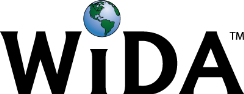 CONNECTION: RST 6-8.2: Determine the central ideas or information of a primary or secondary source, provide and accurate summary of the source distinct from prior knowledge or opinions.EXAMPLE CONTEXT FOR LANGUAGE USE: Students discuss central ideas or information from primary and secondary sources using video clips, power point presentations, and varied texts.
COGNITIVE FUNCTION: Students at all levels of English proficiency ANALYZE central idea and details of the source.COGNITIVE FUNCTION: Students at all levels of English proficiency ANALYZE central idea and details of the source.COGNITIVE FUNCTION: Students at all levels of English proficiency ANALYZE central idea and details of the source.COGNITIVE FUNCTION: Students at all levels of English proficiency ANALYZE central idea and details of the source.COGNITIVE FUNCTION: Students at all levels of English proficiency ANALYZE central idea and details of the source.COGNITIVE FUNCTION: Students at all levels of English proficiency ANALYZE central idea and details of the source.COGNITIVE FUNCTION: Students at all levels of English proficiency ANALYZE central idea and details of the source.DOMAIN: Speakingiscuss tLevel 1EnteringLevel 2EmergingLevel 3DevelopingLevel 4ExpandingLevel 5BridgingLevel 6 - Reaching DOMAIN: Speakingiscuss tAnswer select WH-questions (who, where, what, when) using visual support and a graphic organizer with a partner.(Example: “He is a king”.)State main idea to a partner (think-pair share) after classroom discussion.(Ex: “The story is about a king from Mesopotamia. He wants to conquer the world.”)State main ideas with supporting details using graphic support (graphic organizers) and sensory support (pictures and video clips).Discuss central ideas and details; substantiate the author’s opinion with reasons and evidence using interactive support (small groups).Defend the author’s perspective and central idea. Critique material and support argument through an oral discussion.Level 6 - Reaching TOPIC-RELATED LANGUAGE: primary, secondary, source, king, kingdom, ancient, clay, tablets, archaeologists, character, ziggurat, temple, gods, polytheistic, cuneiformTOPIC-RELATED LANGUAGE: primary, secondary, source, king, kingdom, ancient, clay, tablets, archaeologists, character, ziggurat, temple, gods, polytheistic, cuneiformTOPIC-RELATED LANGUAGE: primary, secondary, source, king, kingdom, ancient, clay, tablets, archaeologists, character, ziggurat, temple, gods, polytheistic, cuneiformTOPIC-RELATED LANGUAGE: primary, secondary, source, king, kingdom, ancient, clay, tablets, archaeologists, character, ziggurat, temple, gods, polytheistic, cuneiformTOPIC-RELATED LANGUAGE: primary, secondary, source, king, kingdom, ancient, clay, tablets, archaeologists, character, ziggurat, temple, gods, polytheistic, cuneiformTOPIC-RELATED LANGUAGE: primary, secondary, source, king, kingdom, ancient, clay, tablets, archaeologists, character, ziggurat, temple, gods, polytheistic, cuneiformTOPIC-RELATED LANGUAGE: primary, secondary, source, king, kingdom, ancient, clay, tablets, archaeologists, character, ziggurat, temple, gods, polytheistic, cuneiform